http://www.docload.ru/Basesdoc/9/9285/index.htmГОСУДАРСТВЕННЫЙ СТАНДАРТ РОССИЙСКОЙ ФЕДЕРАЦИИТРУБЫ НАПОРНЫЕ 
ИЗ НЕПЛАСТИФИЦИРОВАННОГО 
ПОЛИВИНИЛХЛОРИДАТЕХНИЧЕСКИЕ УСЛОВИЯГОССТАНДАРТ РОССИИМоскваПредисловие1 РАЗРАБОТАН И ВНЕСЕН Техническим комитетом по стандартизации ТК 241 «Пленки, трубы, фитинги, листы и другие изделия из пластмасс»2 ПРИНЯТ И ВВЕДЕН В ДЕЙСТВИЕ Постановлением Госстандарта России от 6 июня 2000 г. № 152-ст3 ВВЕДЕН ВПЕРВЫЕ4 ПЕРЕИЗДАНИЕ. Апрель 2001 г.ГОСТ Р 51613-2000ГОСУДАРСТВЕННЫЙ СТАНДАРТ РОССИЙСКОЙ ФЕДЕРАЦИИДата введения 2001-07-011 Область примененияНастоящий стандарт распространяется на напорные трубы из непластифицированного поливинилхлорида - НПВХ без раструба и с раструбом (далее - трубы), предназначенные для трубопроводов, транспортирующих воду, в том числе для хозяйственно-питьевого водоснабжения, при температуре от 0 до 45 °С, а также другие жидкие и газообразные вещества (приложение А).Стандарт не распространяется на трубы для проведения электромонтажных работ и транспортирования горючих газов, предназначенных в качестве сырья и топлива для промышленного и коммунально-бытового использования.Требования по безопасности изложены в таблице 6.2 Нормативные ссылкиВ настоящем стандарте использованы ссылки на следующие стандарты:ГОСТ 12.1.005-88 Система стандартов безопасности труда. Общие санитарно-гигиенические требования к воздуху рабочей зоныГОСТ 12.1.044-89 (ИСО 4589-84) Система стандартов безопасности труда. Пожаровзрывоопасность веществ и материалов. Номенклатура показателей и методы их определенияГОСТ 12.3.030-83 Система стандартов безопасности труда. Переработка пластических масс. Требования безопасностиГОСТ 12.4.121-83 Система стандартов безопасности труда. Противогазы промышленные фильтрующие. Технические условияГОСТ 17.2.3.02-78 Охрана природы. Атмосфера. Правила установления допустимых выбросов вредных веществ промышленными предприятиямиГОСТ 166-89 (ИСО 3599-76) Штангенциркули. Технические условияГОСТ 427-75 Линейки измерительные металлические. Технические условияГОСТ 868-82 Нутромеры индикаторные с ценой деления 0,01 мм. Технические условияГОСТ 6507-90 Микрометры. Технические условияГОСТ 7502-98 Рулетки измерительные металлические. Технические условияГОСТ 8032-84 Предпочтительные числа и ряды предпочтительных чиселГОСТ 10708-82 Копры маятниковые. Технические условияГОСТ 11262-80 Пластмассы. Метод испытания на растяжениеГОСТ 11358-89 Толщиномеры и стенкомеры индикаторные с ценой деления 0,01 и 0,1 мм. Технические условияГОСТ 12423-66 Пластмассы. Условия кондиционирования и испытания образцов (проб)ГОСТ 14040-82 Поливинилхлорид и сополимеры винилхлорида. Метод определения числа вязкости разбавленных растворов и значения КГОСТ 14192-96 Маркировка грузовГОСТ 15150-69 Машины, приборы и другие технические изделия. Исполнения для разных климатических районов. Категории, условия эксплуатации, хранения и транспортирования в части воздействия климатических факторов внешней средыГОСТ 21650-76 Средства скрепления тарно-штучных грузов в транспортных пакетах. Общие требованияГОСТ 22235-76 Вагоны грузовые магистральных железных дорог колеи 1520 мм. Общие требования по обеспечению сохранности при производстве погрузочно-разгрузочных и маневровых работГОСТ 24157-80 Трубы из пластмасс. Метод определения стойкости при постоянном внутреннем давленииГОСТ 26277-84 Пластмассы. Общие требования к изготовлению образцов способом механической обработкиГОСТ 26653-90 Подготовка генеральных грузов к транспортированию. Общие требованияГОСТ 27078-86 Трубы из термопластов. Методы определения изменения длины труб после прогреваГОСТ 29325-92 (ИСО 3126-74) Трубы из пластмасс. Определение размеровГОСТ Р 50825-95 (ИСО 2507-72) Трубы и детали соединительные из непластифицированного поливинилхлорида. Определение температуры размягчения по ВикаГОСТ Р 51121-97 Товары непродовольственные. Информация для потребителя. Общие требования3 ОпределенияВ настоящем стандарте применяют следующие термины с соответствующими определениями:3.1 средний наружный диаметр dср (мм): Частное от деления наружного периметра трубы, измеренного в любом поперечном сечении, на значение = 3,142, округленное в большую сторону до 0,1 мм.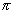 3.2 номинальный наружный диаметр d (мм): Условное обозначение размера, соответствующее минимальному среднему наружному диаметру.3.3 номинальная толщина стенки e (мм): Условное обозначение размера, соответствующее минимальной допустимой толщине стенки трубы, рассчитываемой по следующей формуле и округляемой до 0,1 мм в большую сторону ,                                                             (1)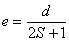 где d - номинальный наружный диаметр трубы, мм;S - серия трубы.3.4 серия труб S. Нормированное значение, определяемое по формуле ,                                                              (2)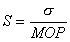 где  - допускаемое напряжение в стенке трубы, равное MRS/C, МПа: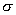 MRS - минимальная длительная прочность, МПа,С - коэффициент запаса прочности;MOP - максимальное рабочее давление в трубопроводе, МПа.3.5 минимальная длительная прочность MRS (МПа): Напряжение, определяющее свойство материала, применяемого для изготовления труб, полученное путем экстраполяции на срок службы 50 лет при температуре 20 °С данных испытаний труб на стойкость к внутреннему гидростатическому давлению с нижним доверительным интервалом 97,5 % и округленное до ближайшего нижнего значения ряда R10 по ГОСТ 8032. Для труб из непластифицированного поливинилхлорида MRS = 25 МПа.3.6 коэффициент запаса прочности С: Коэффициент, который выбирают при проектировании водопроводов равным 2,5, что соответствует напряжению в стенке трубы = 10 МПа (НПВХ 100), и равным 2,0, что соответствует напряжению в стенке трубы = 12,5 МПа (НПВХ 125).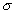 3.7 стандартное размерное отношение SDR: Отношение номинального наружного диаметра трубы d к номинальной толщине стенки е. Соотношение между SDR и S определяют по следующей формуле ,                                                        (3)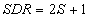 где S - серия трубы.3.8 коэффициент снижения давления Сt: Коэффициент снижения максимального рабочего давления МОР в зависимости от температуры транспортируемой воды, выбираемый в соответствии с приложением А.3.9 максимальное рабочее давление МОР (МПа): Максимальное давление воды в трубопроводе, допускаемое при постоянной эксплуатации, рассчитываемое по следующей формуле ,                                                  (4)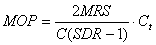 где MRS - минимальная длительная прочность, МПа;С - коэффициент запаса прочности;SDR - стандартное размерное отношение;Сt - коэффициент снижения давления воды в зависимости от температуры.3.10 непрозрачность труб Н (%): Отношение светового потока источника, проходящего через образец, к световому потоку источника, выраженное в процентах.4 Виды и размеры4.1 Трубы изготовляют следующих видов:- без раструба;- с раструбом под соединение с эластичным уплотнительным кольцом специального сечения [1] или другие аналогичные - Р;- с раструбом под клеевое соединение [2] - РК.4.2 Размеры и максимальные рабочие давления труб минимальной длительной прочностью MRS = 25,0 МПа при коэффициенте запаса прочности С = 2,5 (НПВХ 100) должны соответствовать указанным в таблицах 1 и 2.Таблица 1 - Размеры и максимальные рабочие давления труб НПВХ 100В миллиметрахТаблица 2 - Размеры и максимальные рабочие давления труб НПВХ 100 и НПВХ 125В миллиметрахРазмеры и максимальные рабочие давления труб минимальной длительной прочностью MRS = 25,0 МПа при коэффициенте запаса прочности С = 2,0 (НПВХ 125) должны соответствовать указанным в таблице 2.Размеры раструбов под соединение с уплотнительным кольцом должны соответствовать рисунку 1 и таблице 3.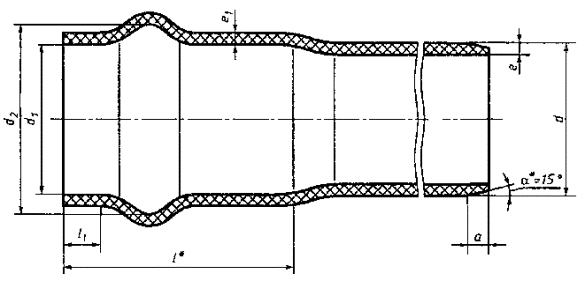 ____________* Размеры являются справочными.a - длина фаски; d - номинальный наружный диаметр трубы; d1 - внутренний диаметр раструба; d2 - внутренний диаметр раструба в зоне установки уплотнительного кольца; е - номинальная толщина стенки трубы; е1 - толщина стенки раструба; l - длина раструба; l1 - длина раструба до канавки под уплотнительное кольцо;  - угол фаски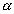 Рисунок 1 - Раструб для соединения с помощью эластичного уплотнительного кольца (Р)Таблица 3- Размеры раструба под соединение с уплотнительным кольцом (Р)В миллиметрахРазмеры раструбов под клеевое соединение должны соответствовать рисунку 2 и таблице 4. Допускается изготовление труб вида РК диаметром 63 мм и менее без фаски.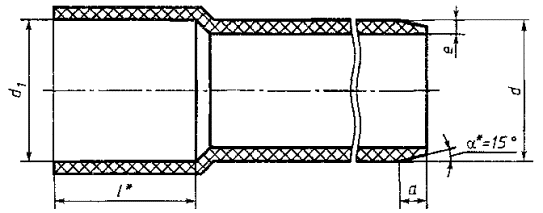 _____________* Размеры являются справочными.a - длина фаски; d - номинальный наружный диаметр трубы; d1 - внутренний диаметр раструба; е - номинальная толщина стенки трубы; l - длина раструба;  - угол фаски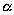 Рисунок 2 - Раструб под клеевое соединение (РК)Таблица 4 - Размеры раструба под клеевое соединениеВ миллиметрахПредельные значения овальности после экструзии труб должны соответствовать таблице 5.Таблица 5В миллиметрах4.3. Трубы изготовляют в прямых отрезках номинальной длиной от 4 до 12 м кратностью 0,25 м. Предельное отклонение длины от номинальной - не более 25 мм. Допускается в партии труб в отрезках до 5 % труб меньшей длины, но не менее 1 м.Допускается по согласованию с потребителем изготовление труб другой длины и других предельных отклонений.Расчетная масса труб и раструбов приведена в приложении Б.4.4. Условное обозначение труб состоит из слова «труба», сокращенного наименования непластифицированного поливинилхлорида (НПВХ 100, НПВХ 125), вида раструба, стандартного размерного отношения (SDR), тире, номинального наружного диаметра, номинальной толщины стенки трубы, назначения трубы: хозяйственно-питьевого назначения обозначают словом «питьевая», в остальных случаях - «техническая» и обозначения настоящего стандарта.Примеры условных обозначенийТруба НПВХ 100 без раструба, SDR 26, номинальным наружным диаметром 63 мм и номинальной толщиной стенки 2,5 мм, для систем хозяйственно-питьевого назначения:Труба НПВХ 100 SDR 26 - 632,5 питьевая ГОСТ Р 51613-2000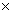 Труба НПВХ 125 с раструбом под соединение с уплотнительным кольцом, SDR 17, номинальным наружным диаметром 225 мм и номинальной толщиной стенки 13,4 мм, для труб, не используемых для систем хозяйственно-питьевого назначения:Труба НПВХ 125 Р SDR 17 - 22513,4 техническая ГОСТ Р 51613-2000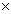 Труба НПВХ 100 с раструбом под клеевое соединение, SDR 33, номинальным наружным диаметром 140 мм и номинальной толщиной стенки 4,3 мм, для систем хозяйственно-питьевого назначения:Труба НПВХ 100 РК SDR 33 - 1404,3 питьевая ГОСТ Р 51613-2000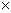 4.5. Коды ОКП по Общероссийскому классификатору промышленной и сельскохозяйственной продукции соответствуют указанным в приложении В.5 Технические требования5.1. Трубы изготовляют из композиции на основе суспензионного поливинилхлорида со значением К не менее 67 (ГОСТ 14040).Трубы для хозяйственно-питьевого водоснабжения изготовляют из композиций, разрешенных к применению органами здравоохранения Российской Федерации.По согласованию с потребителем допускается изготовлять трубы технического назначения с использованием вторичного сырья той же композиции, образующегося при собственном производстве труб по настоящему стандарту.5.2. ХарактеристикиТрубы должны соответствовать характеристикам, указанным в таблице 6.Таблица 65.3. Маркировка5.3.1 Маркировку наносят на поверхность трубы нагретым металлическим инструментом или другим способом, не ухудшающим качество трубы, с интервалом не более 1 м. Маркировка должна включать: наименование предприятия-изготовителя и/или товарный знак, условное обозначение трубы без слова «труба», дату изготовления (месяц, год). В маркировку допускается включать другую информацию, например номер партии, линии.Информация для потребителя - по ГОСТ Р 51121.5.3.2 Пакеты труб снабжают ярлыком с нанесением транспортной маркировки по ГОСТ 14192.5.4 Упаковка5.4.1 Трубы связывают в пакеты массой до 2 т, скрепляя их не менее чем в двух местах таким образом, чтобы расстояние между местами скрепления было от 2 до 2,5 м, а для районов Крайнего Севера и труднодоступных районов - от 1 до 1,5 м.При упаковке труб используют любые средства по ГОСТ 21650 или другие по качеству не ниже указанных.6 Требования безопасности6.1. Трубы из непластифицированного поливинилхлорида относят к 3-му классу опасности по ГОСТ 12.1.005.Трубы относят к группе «трудногорючие» по ГОСТ 12.1.044, температура воспламенения материала труб - не ниже 300 °С.Средства пожаротушения: распыленная вода со смачивателем, огнетушащие составы (средства), двуокись углерода, огнетушащий порошок ПФ, песок, кошма. Тушение пожара проводят в противогазах марки В по ГОСТ 12.4.121.6.2. В условиях хранения и эксплуатации трубы не выделяют в окружающую среду токсичных веществ и не оказывают при непосредственном контакте вредного действия на организм человека, работа с ними не требует применения специальных средств индивидуальной защиты.Безопасность технологического процесса при производстве труб должна соответствовать ГОСТ 12.3.030. Предельно допустимые концентрации основных продуктов термоокислительной деструкции в воздухе рабочей зоны производственных помещений и класс опасности по ГОСТ 12.1.005 приведены в таблице 7.Таблица 7В соответствии с санитарными нормами [3] трубы из непластифицированного поливинилхлорида, предназначенные для хозяйственно-питьевого водоснабжения, в процессе эксплуатации могут выделять винила хлорид не более 0,01 мг/л (в воде).6.3. С целью предотвращения загрязнения атмосферы в процессе производства труб необходимо выполнять требования ГОСТ 17.2.3.02.Трубы стойки к деструкции в атмосферных условиях при соблюдении условий эксплуатации и хранения. Образующиеся при производстве труб твердые технологические отходы не токсичны, обезвреживания не требуют, подлежат переработке. Отходы, не подлежащие переработке, уничтожают в соответствии с санитарными правилами, предусматривающими порядок накопления, транспортирования, обезвреживания и захоронения промышленных отходов.6.4. Трубопровод хозяйственно-питьевого назначения перед сдачей в эксплуатацию промывают питьевой водой в течение не менее 2 ч.7 Правила приемки7.1. Трубы принимают партиями. Партией считают количество труб одного номинального наружного диаметра и номинальной толщины стенки, изготовленных из композиции одного рецептурного состава на одной экструзионной установке, сдаваемых одновременно и сопровождаемых одним документом о качестве, содержащим:- наименование и/или товарный знак предприятия-изготовителя;- местонахождение (юридический адрес) предприятия-изготовителя;- номер партии и дату изготовления;- условное обозначение трубы;- размер партии в метрах;- результаты испытания или подтверждение о соответствии качества труб требованиям настоящего стандарта;- условия и сроки хранения у изготовителя.Размер партии должен быть не более:20000 м - для труб диаметром 20 мм и менее;5000 м - для труб диаметром от 25 до 90 мм;3500 м - для труб диаметром 110 мм и более.7.2. Для проверки соответствия качества труб проводят приемосдаточные и периодические испытания по показателям таблицы 8, при этом объем выборки от партии по показателям внешнего вида поверхности и размеров составляет не менее пяти проб в виде отрезков труб, а по показателям: стойкость при постоянном внутреннем давлении, ударная прочность по Шарпи, изменение длины труб после прогрева, предел текучести при растяжении, относительное удлинение при разрыве, стойкость сборных узлов труб с раструбом вида Р при постоянном внутреннем давлении, непрозрачность - не менее трех проб; по показателю температура размягчения по Вика - не менее двух проб.Таблица 8Для труб диаметром 10 и 12 мм показатели предел текучести при растяжении и относительное удлинение при разрыве не определяют.Отбор проб от партии проводят методом случайной выборки. Допускается у изготовителя формировать объем выборки равномерно в течение всего процесса производства. Для определения овальности после экструзии пробы отбирают у изготовителя на выходе с технологической линии.7.3. При получении неудовлетворительных результатов приемосдаточных испытаний хотя бы по одному показателю по нему проводят повторные испытания на удвоенной выборке. При получении неудовлетворительных результатов повторных приемосдаточных испытаний партию труб бракуют.7.4. При получении неудовлетворительных результатов периодических испытаний хотя бы по одному показателю по нему проводят повторные испытания на удвоенной выборке. При получении неудовлетворительных результатов повторных периодических испытаний их переводят в категорию приемосдаточных испытаний до получения положительных результатов по данному показателю.8 Методы испытаний8.1. Из проб, отобранных по 7.2, изготовляют образцы для проведения испытаний в виде отрезков труб, лопаток, полос, сегментов.8.2. Внешний вид поверхности трубы определяют визуально без применения увеличительных приборов сравнением с контрольным образцом, утвержденным по приложению Г.8.3. Определение размеров труб8.3.1. Применяемый измерительный инструмент:штангенциркуль по ГОСТ 166 и штангенциркуль модернизированный;линейка металлическая по ГОСТ 427;микрометры типов МТ и МК по ГОСТ 6507;стенкомеры по ГОСТ 11358;рулетка по ГОСТ 7502;нутромер по ГОСТ 868;другие средства измерений, по метрологическим характеристикам не ниже принятых средств измерений.8.3.2. Размеры труб определяют при температуре (23 ± 5) °С на каждой пробе, отобранной по 7.2. Перед испытанием пробы выдерживают при указанной температуре не менее 2 ч.8.3.3. Определение среднего наружного диаметра d проводят по ГОСТ 29325 на расстоянии не менее 100 мм от торцов.Допускается определять средний наружный диаметр как среднее арифметическое результатов четырех равномерно распределенных измерений диаметра. Измерения проводят микрометром типа МК.Полученные значения среднего наружного диаметра должны соответствовать указанным в таблицах 1 и 2.8.3.4. Измерение среднего внутреннего диаметра раструба вида Р d1 проводят штангенциркулем с погрешностью не более 0,1 мм.Измерение среднего внутреннего диаметра раструба вида РК d1 проводят нутромером или модернизированным штангенциркулем в сечении, удаленном от торца на 0,4 - 0,6 номинальной длины раструба l.За средний внутренний диаметр раструба (размер d1 на рисунках 1 и 2) принимают среднее арифметическое измерений в двух взаимно перпендикулярных направлениях.Полученные значения среднего внутреннего диаметра раструба должны соответствовать указанным в таблицах 3 и 4.8.3.5. Измерение среднего внутреннего диаметра раструба вида Р в зоне установки уплотнительного кольца проводят нутромером или модернизированным штангенциркулем с погрешностью измерения не более 0,1 мм.За средний внутренний диаметр раструба вида Р в зоне установки уплотнительного кольца принимают среднее арифметическое измерений в двух взаимно перпендикулярных направлениях.Полученные значения среднего внутреннего диаметра раструба в зоне установки уплотнительного кольца должны соответствовать указанным в таблице 3.8.3.6. Толщину стенки трубы е определяют по ГОСТ 29325 микрометром типа МТ или стенкомером на каждой пробе с обоих торцов на расстоянии не менее 10 мм, для труб с раструбом - с одного торца, не менее чем в шести точках, равномерно расположенных по периметру.Полученные минимальное и максимальное значения толщины стенки должны быть в пределах, указанных в таблицах 1 и 2.8.3.7. Толщину стенки раструба вида Р е1 измеряют стенкомером за канавкой под уплотнительное кольцо в четырех равномерно распределенных по периметру точках с погрешностью не более 0,1 мм.8.3.8. Измерение длины раструба вида Р до канавки под эластичное уплотнительное кольцо l1 проводят по наружной поверхности трубы металлической линейкой с ценой деления 1 мм.8.3.9. Длину фаски а измеряют металлической линейкой.8.3.10. Полученные значения e1, l1, a должны быть не менее указанных в таблице 3.8.3.11. Длину труб измеряют рулеткой.8.3.12. Овальность трубы после экструзии определяют как разность между максимальным и минимальным наружными диаметрами, определяемыми по ГОСТ 29325 в одном сечении пробы штангенциркулем или микрометром типа МК.8.4. Определение стойкости при постоянном внутреннем давлении проводят по ГОСТ 24157 на трех пробах, отобранных по 7.2. Из каждой пробы изготовляют по одному образцу. Для вычисления испытательного давления средний наружный диаметр и минимальную толщину стенки образцов определяют в соответствии с 8.3. Расчет испытательного давления проводят с точностью 0,01 МПа.8.5. Определение ударной прочности по Шарпи проводят на маятниковом копре по ГОСТ 10708 с номинальным значением потенциальной энергии маятника 15 или 50 Дж в соответствии с таблицей 9. Испытание проводят при температуре (23 ± 2) °С.Испытания проводят на 10 образцах в виде брусков, изготовленных из трех проб по 7.2 в соответствии с таблицей 9. Образцы изготовляют механическим способом в продольном направлении так, чтобы кромки образцов были ровными, без сколов, трещин, заусенцев.Таблица 9В миллиметрахПеред испытанием образцы кондиционируют при температуре (23 ± 2) °С при толщине стенки трубы е  8,6 мм не менее 60 мин в воздушной среде и 15 мин в жидкой среде, при толщине стенки 8,6 < е  14,1 - не менее 120 мин в воздушной среде и 30 мин в жидкой среде, при толщине стенки е > 14,1 мм - не менее 240 мин в воздушной среде и 60 мин в жидкой среде. В качестве жидкой среды используют воду.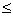 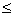 (Поправка, ИУС 6-2003).Образец помещают на опоры маятникового копра и наносят удар по наружной поверхности трубы.Если при испытании разрушается более одного образца, дополнительно испытывают 20 образцов, изготовленных из трех проб.За результат испытания принимают отношение количества разрушившихся образцов к общему количеству испытанных образцов, выраженное в процентах.8.6. Изменение длины труб после прогрева проводят по ГОСТ 27078 при температуре (150 ± 2) °С.8.7. Предел текучести при растяжении и относительное удлинение при разрыве определяют по ГОСТ 11262 на трех образцах-лопатках типа 2, изготовленных из проб по 7.2, причем из пробы изготовляют один образец.Образцы-лопатки изготовляют из полосы, вырезанной из пробы вдоль образующей, методом механической обработки в соответствии с ГОСТ 26277. Допускается для труб номинальной толщиной до 10 мм включительно вырубать образцы штампом-просечкой. При разногласиях образцы изготовляют механической обработкой.Перед изготовлением образца-лопатки полосу распрямляют, нагревая ее при температуре 125 - 130 °С в течение не менее 2 мин на 1 мм толщины, и затем помещают между двумя металлическими пластинами под нагрузкой, не вызывающей существенного изменения толщины стенки, 0,5 - 1 кгс/см2. При этом штамп-просечку подогревают при указанной температуре. Толщина образца должна быть равна толщине стенки трубы.Перед испытанием образцы-лопатки кондиционируют по ГОСТ 12423 при температуре (23 ± 2 ) °С не менее 2 ч. На образцах-лопатках измеряют микрометром типа МК толщину и ширину в рабочей части не менее чем в трех поперечных сечениях с погрешностью по ширине не более 0,05 мм и по толщине - не более 0,01 мм. Площадь каждого поперечного сечения вычисляют с точностью до 0,001 см3, при расчете предела текучести используют минимальную площадь поперечного сечения образца.Испытания проводят при скорости раздвижения испытательной машины (25,0 ± 2,0) мм/мин.За результат испытания принимают минимальное значение предела текучести, вычисленное до третьей значащей цифры, и относительного удлинения при разрыве, вычисленное до второй значащей цифры.8.8. Температуру размягчения по Вика определяют по ГОСТ Р 50825.8.9. Испытание на стойкость сборных узлов труб с раструбом вида Р для соединения с помощью эластичного уплотнительного кольца при постоянном внутреннем давлении при температуре (20 ± 2) °С проводят по ГОСТ 24157 на трех образцах. Сборные узлы изготовляют следующим образом:- от пробы по 7.2 отрезают два конца - с раструбом и гладкий такой длины, чтобы свободная длина сборного узла соответствовала ГОСТ 24157;- концы труб соединяют с помощью уплотнительного кольца;- на концах сборного узла монтируют заглушки типа б.(Поправка, ИУС 6-2003).Допускается проводить испытание на образцах-гирляндах, включающих два или три сборных узла.Сборный узел, подготовленный для испытания, подвергают испытательному давлению воды по показателям 10 и 11 таблицы 6 и выдерживают в течение заданного времени.8.10. Непрозрачность труб определяют на фотометре шарового типа, например СФ-14. Испытания проводят на трубах номинальным наружным диаметром 16 мм и более, номинальной толщиной стенки 1,5 или 1,6 мм. Образцы для испытания в количестве не менее трех вырезают из проб по 7.2 в виде прямоугольных сегментов шириной (15 ± 2) мм, длиной (50 ± 5) мм.Образцы не должны иметь неравномерной окраски, раковин, пузырьков, инородных включений или других дефектов.Перед испытанием фотометр выдерживают включенным 20 - 30 мин. При перекрытом световом пучке (свет не падает на фотоэлемент) устанавливают указатель измерительного прибора или нуль гальванометра на нуль. Затем перекрывают выходное отверстие фотометрического шара белой пластиной, указатель измерительного прибора устанавливают на деление 100 изменением диафрагмы или чувствительности. Затем в пучок вводят испытуемый образец. По шкале измерительного прибора определяют значение непрозрачности образца Н в процентах.Полученные результаты каждого испытуемого образца не должны превышать значения, приведенного в таблице 6.9 Транспортирование и хранение9.1. Трубы транспортируют любым видом транспорта в соответствии с нормативно-правовыми актами и правилами перевозки грузов, действующими на соответствующем виде транспорта, ГОСТ 26653, а также ГОСТ 22235 - на железнодорожном транспорте. При транспортировании труб в крытых вагонах масса пакета должна быть не более 1,25 т, длина труб - не более 5,5 м.Для транспортирования труб водным транспортом рекомендуется применять несущие средства пакетирования.При транспортировании и хранении трубы следует укладывать на ровную поверхность транспортных средств, без острых выступов и неровностей во избежание повреждения труб.По согласованию с потребителем допускается отгружать трубы в непакетированном виде.Трубы, упакованные по 5.4, транспортируют в районы Крайнего Севера и труднодоступные районы.9.2. Трубы хранят по ГОСТ 15150, раздел 10, в условиях 5 (ОЖ4). Допускается хранение труб в условиях 8 (ОЖ3) сроком не более 6 мес.Высота штабеля при хранении труб с SDR 13,6; 17; 21 не должна превышать 5 м, труб с SDR 26; 33; 41 не должна превышать 3 м; при транспортировании всех типов труб высота штабеля - не более 3 м.10 Гарантии изготовителя10.1. Изготовитель гарантирует соответствие труб требованиям настоящего стандарта при соблюдении условий транспортирования и хранения.10.2. Гарантийный срок хранения - два года со дня изготовления.ПРИЛОЖЕНИЕ А(справочное)Рекомендации по выбору труб для транспортирования различных средА.1. Выбор и расчет максимального рабочего давления труб для транспортирования различных жидких и газообразных сред, кроме воды, к которым непластифицированный поливинилхлорид, материал уплотнительных колец и клей химически стойки, проводят на основе нормативных документов на монтаж и эксплуатацию соответствующих трубопроводов.А.2. Коэффициент снижения максимального рабочего давления при температуре транспортируемой по трубопроводу воды до 45 °С на срок службы 50 лет приведен в таблице А.1.Таблица А.1ПРИЛОЖЕНИЕ Б(справочное)Расчетная масса труб и раструбовТаблица Б.1 - Расчетная масса 1 м трубТаблица Б.2 - Расчетная масса раструбов вида РПРИЛОЖЕНИЕ В(обязательное)Коды ОКПТаблица B.1Таблица В.2ПРИЛОЖЕНИЕ Г(обязательное)Порядок оформления и утверждения контрольных образцов внешнего видаГ.1. Контрольный образец представляет собой один или несколько отрезков труб, но не более пяти, одного номинального наружного диаметра и номинальной толщины стенки, длиной не менее 300 мм, с маркировкой и с раструбом на одном из них, пронумерованных и отобранных от серийной партии труб, изготовленной в соответствии с требованиями настоящего стандарта. Отрезки труб должны быть отрезаны перпендикулярно к оси трубы.Г.2. Контрольные образцы внешнего вида оформляют на один типовой представитель от каждой группы труб по диаметрам: 10 - 25 мм, 32 - 63 мм, 75 - 160 мм, 180 мм и более.Г.3. Каждый контрольный образец снабжают одним опломбированным ярлыком, в котором указывают:- условное обозначение трубы;- наименование предприятия-изготовителя;- гриф утверждения контрольного образца руководителем предприятия-изготовителя, заверенный круглой печатью с указанием даты утверждения;- гриф согласования с любой лабораторией (центром), независимой и аккредитованной на проведение сертификационных испытаний труб и соединительных деталей из НПВХ, заверенный круглой печатью с указанием даты согласования.Г.4. При внесении изменений в показатель 1 таблицы 6 настоящего стандарта образцы подлежат переутверждению.Г.5. Контрольные образцы хранят на предприятии-изготовителе.ПРИЛОЖЕНИЕ Д(справочное)Библиография[1] ТУ 38.105.1933-93                  Кольца резиновые уплотнительные для напорных труб из непластифицированного поливинилхлорида[2] ТУ 2252-049-00203536-98       Клей для соединения труб и соединительных деталей[3] СанПиН 42-123-4240-86          Санитарные нормы. Допустимые количества миграции (ДКМ) химических веществ, выделяющихся из полимерных материалов, контактирующих с пищевыми продуктами, и методы их определенияТРУБЫ НАПОРНЫЕ ИЗ НЕПЛАСТИФИЦИРОВАННОГО ПОЛИВИНИЛХЛОРИДАТехнические условияPressure pipes made of unplasticized polyvinylchloride. SpecificationsСредний наружный диаметрСредний наружный диаметрSDR 41S 20MOP 0,5SDR 41S 20MOP 0,5SDR 33S 16MOP 0,63SDR 33S 16MOP 0,63SDR 26S 12,5MOP 0,8SDR 26S 12,5MOP 0,8SDR 21S 10MOP 1,0SDR 21S 10MOP 1,0SDR 17S 8MOP 1,25SDR 17S 8MOP 1,25SDR 13,6S 6,3MOP 1,6SDR 13,6S 6,3MOP 1,6Средний наружный диаметрСредний наружный диаметрТолщина стенкиТолщина стенкиТолщина стенкиТолщина стенкиТолщина стенкиТолщина стенкиТолщина стенкиТолщина стенкиТолщина стенкиТолщина стенкиТолщина стенкиТолщина стенкиномин.пред. откл.номин.пред. откл.номин.пред. откл.номин.пред. откл.номин.пред. откл.номин.пред. отклномин.пред. откл.10+0,3----------1,5*+0,412+0,3----------1,5*+0,416+0,3----------1,5*+0,420+0,3----------1,5+0,425+0,3--------1,5+0,41,9+0,432+0,3------1,6+0,41,9+0,42,4+0,540+0,3--1,5*+0,41,6+0,41,9+0,42,4+0,53,0+0,650+0,3--1,6+0,42,0+0,52,4+0,53,0+0,63,7+0,663+0,31,6+0,42,0+0,52,5+0,53,0+0,63,8+0,64,7+0,775+0,31,9+0,42,3+0,52,9+0,53,6+0,64,5+0,75,6+0,890+0,32,2+0,52,8+0,53,5+0,64,3+0,75,4+0,86,7+0,9* Трубы относят к соответствующему размерному ряду SDR (S) условно, т.к. минимальная толщина стенки труб установлена 1,5 мм, исходя из условий соединения труб.Примечание - MOP - максимальное рабочее давление воды в трубопроводе (МПа) при рабочей температуре до 20 °С (Сt = 1).* Трубы относят к соответствующему размерному ряду SDR (S) условно, т.к. минимальная толщина стенки труб установлена 1,5 мм, исходя из условий соединения труб.Примечание - MOP - максимальное рабочее давление воды в трубопроводе (МПа) при рабочей температуре до 20 °С (Сt = 1).* Трубы относят к соответствующему размерному ряду SDR (S) условно, т.к. минимальная толщина стенки труб установлена 1,5 мм, исходя из условий соединения труб.Примечание - MOP - максимальное рабочее давление воды в трубопроводе (МПа) при рабочей температуре до 20 °С (Сt = 1).* Трубы относят к соответствующему размерному ряду SDR (S) условно, т.к. минимальная толщина стенки труб установлена 1,5 мм, исходя из условий соединения труб.Примечание - MOP - максимальное рабочее давление воды в трубопроводе (МПа) при рабочей температуре до 20 °С (Сt = 1).* Трубы относят к соответствующему размерному ряду SDR (S) условно, т.к. минимальная толщина стенки труб установлена 1,5 мм, исходя из условий соединения труб.Примечание - MOP - максимальное рабочее давление воды в трубопроводе (МПа) при рабочей температуре до 20 °С (Сt = 1).* Трубы относят к соответствующему размерному ряду SDR (S) условно, т.к. минимальная толщина стенки труб установлена 1,5 мм, исходя из условий соединения труб.Примечание - MOP - максимальное рабочее давление воды в трубопроводе (МПа) при рабочей температуре до 20 °С (Сt = 1).* Трубы относят к соответствующему размерному ряду SDR (S) условно, т.к. минимальная толщина стенки труб установлена 1,5 мм, исходя из условий соединения труб.Примечание - MOP - максимальное рабочее давление воды в трубопроводе (МПа) при рабочей температуре до 20 °С (Сt = 1).* Трубы относят к соответствующему размерному ряду SDR (S) условно, т.к. минимальная толщина стенки труб установлена 1,5 мм, исходя из условий соединения труб.Примечание - MOP - максимальное рабочее давление воды в трубопроводе (МПа) при рабочей температуре до 20 °С (Сt = 1).* Трубы относят к соответствующему размерному ряду SDR (S) условно, т.к. минимальная толщина стенки труб установлена 1,5 мм, исходя из условий соединения труб.Примечание - MOP - максимальное рабочее давление воды в трубопроводе (МПа) при рабочей температуре до 20 °С (Сt = 1).* Трубы относят к соответствующему размерному ряду SDR (S) условно, т.к. минимальная толщина стенки труб установлена 1,5 мм, исходя из условий соединения труб.Примечание - MOP - максимальное рабочее давление воды в трубопроводе (МПа) при рабочей температуре до 20 °С (Сt = 1).* Трубы относят к соответствующему размерному ряду SDR (S) условно, т.к. минимальная толщина стенки труб установлена 1,5 мм, исходя из условий соединения труб.Примечание - MOP - максимальное рабочее давление воды в трубопроводе (МПа) при рабочей температуре до 20 °С (Сt = 1).* Трубы относят к соответствующему размерному ряду SDR (S) условно, т.к. минимальная толщина стенки труб установлена 1,5 мм, исходя из условий соединения труб.Примечание - MOP - максимальное рабочее давление воды в трубопроводе (МПа) при рабочей температуре до 20 °С (Сt = 1).* Трубы относят к соответствующему размерному ряду SDR (S) условно, т.к. минимальная толщина стенки труб установлена 1,5 мм, исходя из условий соединения труб.Примечание - MOP - максимальное рабочее давление воды в трубопроводе (МПа) при рабочей температуре до 20 °С (Сt = 1).* Трубы относят к соответствующему размерному ряду SDR (S) условно, т.к. минимальная толщина стенки труб установлена 1,5 мм, исходя из условий соединения труб.Примечание - MOP - максимальное рабочее давление воды в трубопроводе (МПа) при рабочей температуре до 20 °С (Сt = 1).Средний наружный диаметрСредний наружный диаметрSDR 41S 20SDR 41S 20SDR 33S 16SDR 33S 16SDR 26S 12,5SDR 26S 12,5SDR 21S 10SDR 21S 10SDR 17S 8SDR 17S 8SDR 13,6S 6,3SDR 13,6S 6,3Средний наружный диаметрСредний наружный диаметрНПВХ 125 MOP 0,63 НПВХ 100 (MOP 0,5)НПВХ 125 MOP 0,63 НПВХ 100 (MOP 0,5)MOP 0,8(MOP 0,63)MOP 0,8(MOP 0,63)MOP 1,0(MOP 0,8)MOP 1,0(MOP 0,8)MOP 1,25(MOP 1,0)MOP 1,25(MOP 1,0)MOP 1,6(MOP 1,25)MOP 1,6(MOP 1,25)MOP 2,0(MOP 1,6)MOP 2,0(MOP 1,6)Средний наружный диаметрСредний наружный диаметрТолщина стенкиТолщина стенкиТолщина стенкиТолщина стенкиТолщина стенкиТолщина стенкиТолщина стенкиТолщина стенкиТолщина стенкиТолщина стенкиТолщина стенкиТолщина стенкиномин.пред. откл.номин.пред. откл.номин.пред. откл.номин.пред. откл.номин.пред. откл.номин.пред. откл.номин.пред. откл.110+0,42,7+0,53,4+0,64,2+0,75,3+0,86,6+0,98,1+1,1125+0,43,1+0,63,9+0,64,8+0,76,0+0,87,4+1,09,2+1,2140+0,53,5+0,64,3+0,75,4+0,86,7+0,98,3+1,110,3+1,3160+0,54,0+0,74,9+0,76,2+0,97,7+1,09,5+1,211,8+1,4180+0,64,4+0,75,5+0,86,9+0,98,6+1,110,7+1,313,3+1,6200+0,64,9+0,76,2+0,97,7+1,09,6+1,211,9+1,414,7+1,7225+0,75,5+0,86,9+0,98,6+1,110,8+1,313,4+1,616,6+1,9250+0,86,2+0,97,7+1,09,6+1,211,9+1,414,8+1,718,4+2,1280+0,96,9+0,98,6+1,110,7+1,313,4+1,616,6+1,920,6+2,3315+1,07,7+1,09,7+1,212,1+1,515,0+1,818,7+2,123,2+2,6Примечания1 MOP - максимальное рабочее давление воды в трубопроводе (МПа) при рабочей температуре до 20 °С (Сt = 1).2 Размеры труб НПВХ 100 соответствуют максимальному рабочему давлению, указанному в скобках.Примечания1 MOP - максимальное рабочее давление воды в трубопроводе (МПа) при рабочей температуре до 20 °С (Сt = 1).2 Размеры труб НПВХ 100 соответствуют максимальному рабочему давлению, указанному в скобках.Примечания1 MOP - максимальное рабочее давление воды в трубопроводе (МПа) при рабочей температуре до 20 °С (Сt = 1).2 Размеры труб НПВХ 100 соответствуют максимальному рабочему давлению, указанному в скобках.Примечания1 MOP - максимальное рабочее давление воды в трубопроводе (МПа) при рабочей температуре до 20 °С (Сt = 1).2 Размеры труб НПВХ 100 соответствуют максимальному рабочему давлению, указанному в скобках.Примечания1 MOP - максимальное рабочее давление воды в трубопроводе (МПа) при рабочей температуре до 20 °С (Сt = 1).2 Размеры труб НПВХ 100 соответствуют максимальному рабочему давлению, указанному в скобках.Примечания1 MOP - максимальное рабочее давление воды в трубопроводе (МПа) при рабочей температуре до 20 °С (Сt = 1).2 Размеры труб НПВХ 100 соответствуют максимальному рабочему давлению, указанному в скобках.Примечания1 MOP - максимальное рабочее давление воды в трубопроводе (МПа) при рабочей температуре до 20 °С (Сt = 1).2 Размеры труб НПВХ 100 соответствуют максимальному рабочему давлению, указанному в скобках.Примечания1 MOP - максимальное рабочее давление воды в трубопроводе (МПа) при рабочей температуре до 20 °С (Сt = 1).2 Размеры труб НПВХ 100 соответствуют максимальному рабочему давлению, указанному в скобках.Примечания1 MOP - максимальное рабочее давление воды в трубопроводе (МПа) при рабочей температуре до 20 °С (Сt = 1).2 Размеры труб НПВХ 100 соответствуют максимальному рабочему давлению, указанному в скобках.Примечания1 MOP - максимальное рабочее давление воды в трубопроводе (МПа) при рабочей температуре до 20 °С (Сt = 1).2 Размеры труб НПВХ 100 соответствуют максимальному рабочему давлению, указанному в скобках.Примечания1 MOP - максимальное рабочее давление воды в трубопроводе (МПа) при рабочей температуре до 20 °С (Сt = 1).2 Размеры труб НПВХ 100 соответствуют максимальному рабочему давлению, указанному в скобках.Примечания1 MOP - максимальное рабочее давление воды в трубопроводе (МПа) при рабочей температуре до 20 °С (Сt = 1).2 Размеры труб НПВХ 100 соответствуют максимальному рабочему давлению, указанному в скобках.Примечания1 MOP - максимальное рабочее давление воды в трубопроводе (МПа) при рабочей температуре до 20 °С (Сt = 1).2 Размеры труб НПВХ 100 соответствуют максимальному рабочему давлению, указанному в скобках.Примечания1 MOP - максимальное рабочее давление воды в трубопроводе (МПа) при рабочей температуре до 20 °С (Сt = 1).2 Размеры труб НПВХ 100 соответствуют максимальному рабочему давлению, указанному в скобках.Номинальный наружный диаметрРазмеры раструбаРазмеры раструбаРазмеры раструбаРазмеры раструбаРазмеры раструбаРазмеры раструбаРазмеры раструбаРазмеры раструбаРазмеры раструбаРазмеры раструбаРазмеры раструбаРазмеры раструбаРазмеры раструбаНоминальный наружный диаметрd1d1d2d2e1, не менее, для труб сe1, не менее, для труб сe1, не менее, для труб сe1, не менее, для труб сe1, не менее, для труб сe1, не менее, для труб сl1, не менееl*а, не менееНоминальный наружный диаметрномин.пред. откл.номин.пред. откл.SDR 41S 20SDR 33S 16SDR 26S 12,5SDR 21S 10SDR 17S 8SDR 13,6S 6,3l1, не менееl*а, не менее6363,6+0,780,0+0,8----4,25,21399,567575,6+0,793,9+0,8---4,05,06,214102,579090,7+0,8110,7+0,8--3,94,75,97,415110,58110110,8+0,9132,5+0,9-3,74,65,87,38,917116,010125125,9+0,9148,4+0,9-4,35,36,68,110,119121,511140140,9+1,0164,2+1,03,94,75,97,49,111,320127,012160161,0+1,1186,0+1,04,45,46,88,510,513,022134,514180181,1+1,1208,3+1,14,86,17,69,511,814,623140,516200201,2+1,1228,9+1,15,46,88,510,613,116,225146,518225226,4+1,1254,5+1,26,17,69,511,914.718,327154,020250251,5+1,3281,9+1,36,88,510,613,116,320,229162,222280281,6+1,4314,7+1,47,69,511,814,718,322,732172,024315316,8+1,5351,3+1,68,510,713,316,520,625,535184,026* Размер является справочным.* Размер является справочным.* Размер является справочным.* Размер является справочным.* Размер является справочным.* Размер является справочным.* Размер является справочным.* Размер является справочным.* Размер является справочным.* Размер является справочным.* Размер является справочным.* Размер является справочным.* Размер является справочным.* Размер является справочным.Номинальный наружный диаметр трубыРазмеры раструбаРазмеры раструбаРазмеры раструбаРазмеры раструбаНоминальный наружный диаметр трубыd1d1l*а, не менееНоминальный наружный диаметр трубыномин.пред. откл.l*а, не менее1010,3-0.22821212,3-0,22821616,3-0,22822020,3-0,23232525,3-0,23233232,3-0,23234040,3-0,24045050,3-0,25056363,3-0,26367575,3-0,27079090,3-0,2798110110,3-0,29110125125,3-0,210011140140,4-0,310912160160,4-0,312114* Размер является справочным.* Размер является справочным.* Размер является справочным.* Размер является справочным.* Размер является справочным.Номинальный наружный диаметрОвальность после экструзии, не болееНоминальный наружный диаметрОвальность после экструзии, не более10-1102,212-1252,5161,21402,8201,21603,2251,21803,6321,32004,0401,42254,5501,42505,0631,52806,8751,63157,6901,83157,6Примечание - На трубах серий S 20 (SDR 41) и S 16 (SDR 33) овальность после экструзии не определяют.Примечание - На трубах серий S 20 (SDR 41) и S 16 (SDR 33) овальность после экструзии не определяют.Примечание - На трубах серий S 20 (SDR 41) и S 16 (SDR 33) овальность после экструзии не определяют.Примечание - На трубах серий S 20 (SDR 41) и S 16 (SDR 33) овальность после экструзии не определяют.Наименование показателяЗначениеЗначениеМетод испытанияМетод испытания1 Внешний вид поверхностиТрубы должны иметь гладкие наружную и внутреннюю поверхности. Допускаются незначительные продольные полосы и волнистость, не выводящие толщину стенки трубы за пределы допускаемых отклонений. На наружной, внутренней и торцевой поверхностях труб не допускаются пузыри, трещины, сколы, раковины, видимые без увеличительных приборов. Цвет труб - темно-серый. Оттенки не регламентируются.Внешний вид поверхности труб и торцов должен соответствовать контрольному образцу по приложению ГТрубы должны иметь гладкие наружную и внутреннюю поверхности. Допускаются незначительные продольные полосы и волнистость, не выводящие толщину стенки трубы за пределы допускаемых отклонений. На наружной, внутренней и торцевой поверхностях труб не допускаются пузыри, трещины, сколы, раковины, видимые без увеличительных приборов. Цвет труб - темно-серый. Оттенки не регламентируются.Внешний вид поверхности труб и торцов должен соответствовать контрольному образцу по приложению ГПо п. 8.2По п. 8.22 Стойкость при постоянном внутреннем давлении при 20 °С и начальном напряжении в стенке трубы 42 МПа, ч, не менее11По ГОСТ 24157 и п. 8.4настоящего стандартаПо ГОСТ 24157 и п. 8.4настоящего стандарта3 Стойкость при постоянном внутреннем давлении при 20 °С и начальном напряжении в стенке трубы 35 МПа, ч, не менее3 Стойкость при постоянном внутреннем давлении при 20 °С и начальном напряжении в стенке трубы 35 МПа, ч, не менее100100По ГОСТ 24157 и п. 8.4настоящего стандарта4 Стойкость при постоянном внутреннем давлении при 60 °С:4 Стойкость при постоянном внутреннем давлении при 60 °С:По ГОСТ 24157 и п. 8.4настоящего стандартадля труб ПВХ 100 при начальном напряжении в стенке трубы 10 МПа, ч, не менеедля труб ПВХ 100 при начальном напряжении в стенке трубы 10 МПа, ч, не менее10001000для труб ПВХ 125 при начальном напряжении в стенке трубы 12,5 МПа, ч, не менеедля труб ПВХ 125 при начальном напряжении в стенке трубы 12,5 МПа, ч, не менее100010005 Ударная прочность по Шарли, количество разрушившихся образцов, %, не более5 Ударная прочность по Шарли, количество разрушившихся образцов, %, не более1010По 8.56 Изменение длины труб после прогрева, %, не более6 Изменение длины труб после прогрева, %, не более55По ГОСТ 27078 и п. 8.6настоящего стандарта7 Предел текучести при растяжении труб d > 12 мм, МПа, не менее7 Предел текучести при растяжении труб d > 12 мм, МПа, не менее4949По ГОСТ 11262 и п. 8.7настоящего стандарта8 Относительное удлинение при разрыве труб d > 12 мм, %, не менее8 Относительное удлинение при разрыве труб d > 12 мм, %, не менее2525По ГОСТ 11262 и п. 8.7настоящего стандарта9 Температура размягчения по Вика, °С, не менее9 Температура размягчения по Вика, °С, не менее7878По ГОСТ Р 50825 и п. 8.8настоящего стандарта10 Стойкость сборных узлов труб с раструбом вида Р при постоянном внутреннем давлении при 20 °С:10 Стойкость сборных узлов труб с раструбом вида Р при постоянном внутреннем давлении при 20 °С:По ГОСТ 24157 и п. 8.9настоящего стандартадля труб ПВХ 100 при давлении 4,2 МОР, контрольное время испытания, ч, не менеедля труб ПВХ 100 при давлении 4,2 МОР, контрольное время испытания, ч, не менее11для труб ПВХ 125 при давлении 3,36 МОР, контрольное время испытания, ч, не менеедля труб ПВХ 125 при давлении 3,36 МОР, контрольное время испытания, ч, не менее1111 Стойкость сборных узлов труб с раструбом вида Р при постоянном внутреннем давлении при 20 °С:11 Стойкость сборных узлов труб с раструбом вида Р при постоянном внутреннем давлении при 20 °С:По ГОСТ 24157 и п. 8.9настоящего стандартадля труб ПВХ 100 при давлении 3,2 МОР, контрольное время испытания, ч, не менеедля труб ПВХ 100 при давлении 3,2 МОР, контрольное время испытания, ч, не менее10001000для труб ПВХ 125 при давлении 2,56 МОР, контрольное время испытания, ч, не менеедля труб ПВХ 125 при давлении 2,56 МОР, контрольное время испытания, ч, не менее1000100012 Непрозрачность, %, не более12 Непрозрачность, %, не более0,20,2По п. 8.10Примечание - Для труб диаметром более 75 мм и толщиной стенки более 9,5 мм показатель 5 является факультативным до 01.07.2002 г.Примечание - Для труб диаметром более 75 мм и толщиной стенки более 9,5 мм показатель 5 является факультативным до 01.07.2002 г.Примечание - Для труб диаметром более 75 мм и толщиной стенки более 9,5 мм показатель 5 является факультативным до 01.07.2002 г.Примечание - Для труб диаметром более 75 мм и толщиной стенки более 9,5 мм показатель 5 является факультативным до 01.07.2002 г.Примечание - Для труб диаметром более 75 мм и толщиной стенки более 9,5 мм показатель 5 является факультативным до 01.07.2002 г.Наименование продуктаПредельно допустимая концентрация, мг/м3Класс опасностиДействие на организмВинила хлорид (хлорэтилен)5/12Выраженное раздражающее сенсибилизирующееВодорода хлорид52ОбщетоксическоеУглерода оксид204То жеАэрозоль поливинилхлорида63То жеНаименование показателяЧастота контроля1 Размеры:трубНа каждой партиираструбовТоже2 Внешний вид поверхности»3 Стойкость при постоянном внутреннем давлении при 20 °С - 1 ч»4 Стойкость при постоянном внутреннем давлении при 20 °С - 100 чНа каждой 40-й партии, не реже 1 раза в 6 мес5 Стойкость при постоянном внутреннем давлении при 60 °С1 раз в 12 мес6 Ударная прочность по ШарпиНа каждой партии7 Изменение длины труб после прогрева1 раз в 12 мес8 Предел текучести при растяженииНа каждой партии труб диаметром 16 мм и более9 Относительное удлинение при разрывеТо же10 Температура размягчения по Вика1 раз в 12 мес и при изменении рецептуры композиции11 Стойкость сборных узлов труб с раструбом вида Р при постоянном внутреннем давлении воды при 20 °С - 1 ч1 раз в 6 мес на каждом размере труб12 Стойкость сборных узлов труб с раструбом вида Р при постоянном внутреннем давлении воды при 20 °С - 1000 ч1 раз в 12 мес на каждом размере труб13 НепрозрачностьДля каждой рецептуры композицииРазмеры трубыРазмеры трубыТип образцаРазмеры образцаРазмеры образцаРазмеры образцаРасстояние между опорамиПотенциальная энергия маятника, ДжdeТип образцаДлинаШиринаТолщинаРасстояние между опорамиПотенциальная энергия маятника, Джd < 25e1100 ± 2отрезоктрубы70 ± 0,51525  d< 75e250 ± 16 ± 0,2e40 ± 0,515d  75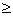 e  9,5250 ± 16 ± 0,2e40 ± 0,515d > 75e > 9,53120 ± 215 ± 0,5e70 ± 0,550Рабочая температура воды Траб, °СКоэффициент снижения давления СtДо 251,0026 - 300,8831 - 350,7836 - 400,7041 - 450,64Номинальный наружный диаметр, ммРасчетная масса 1 м труб, кгРасчетная масса 1 м труб, кгРасчетная масса 1 м труб, кгРасчетная масса 1 м труб, кгРасчетная масса 1 м труб, кгРасчетная масса 1 м труб, кгНоминальный наружный диаметр, ммSDR 41S 20SDR 33S 16SDR 26S 12,5SDR 21S 10SDR 17S 8SDR 13,6S 6,310-----0,06312-----0,07816-----0,10820-----0,13825----0,1750,21332---0,2400,2780,34440-0,2870,3040,3510,4370,53550-0,3830,4740,5540,6800,812630,4860,6030,7310,8691,061,29750,6750,8140,9981,221,501,82900,9451,171,441,752,152,611101,391,732,112,623,203,861251,822,232,723,344,084,971402,282,773,434,195,116,231602,983,584,495,486,678,121803,674,535,596,898,4310,32004,505,666,938,5310,412,62255,707,058,7010,813,216,02507,138,7410,813,216,219,82808,8310,913,416,620,324,731511,113,817,120,925,731,4Примечание - Масса 1 м труб рассчитана при средней плотности материала 1400 кг/м3 с учетом половины допусков на толщину стенки и средний наружный диаметр.Примечание - Масса 1 м труб рассчитана при средней плотности материала 1400 кг/м3 с учетом половины допусков на толщину стенки и средний наружный диаметр.Примечание - Масса 1 м труб рассчитана при средней плотности материала 1400 кг/м3 с учетом половины допусков на толщину стенки и средний наружный диаметр.Примечание - Масса 1 м труб рассчитана при средней плотности материала 1400 кг/м3 с учетом половины допусков на толщину стенки и средний наружный диаметр.Примечание - Масса 1 м труб рассчитана при средней плотности материала 1400 кг/м3 с учетом половины допусков на толщину стенки и средний наружный диаметр.Примечание - Масса 1 м труб рассчитана при средней плотности материала 1400 кг/м3 с учетом половины допусков на толщину стенки и средний наружный диаметр.Примечание - Масса 1 м труб рассчитана при средней плотности материала 1400 кг/м3 с учетом половины допусков на толщину стенки и средний наружный диаметр.Номинальный наружный диаметр, ммРасчетная масса раструба, кгРасчетная масса раструба, кгРасчетная масса раструба, кгРасчетная масса раструба, кгРасчетная масса раструба, кгРасчетная масса раструба, кгНоминальный наружный диаметр, ммSDR 41S 20SDR 33S 16SDR 26S 12,5SDR 21S 10SDR 17S 8SDR 13,6S 6,363----0,1400,17175---0,1630,2010,24690--0,2030,2430,3020,373110-0,2440,3010,2690,4680,563125-0,3320,4060,5010,6090,7481400,3500,4200,5230,6430,7910,9681600,4740,5780,7220,8951,091,331800,6050,7640,9451,171,441,752000,7790,9751,211,491,832,222251,031,271,581,962,392,932501,341,662,062,523,093,782801,772,202,713,344,115,023152,362,953,644,485,526,74Примечание - Масса раструба рассчитана при средней плотности материала 1400 кг/м3 с учетом половины допуска на средний наружный диаметр и при минимальной толщине стенки раструба.Примечание - Масса раструба рассчитана при средней плотности материала 1400 кг/м3 с учетом половины допуска на средний наружный диаметр и при минимальной толщине стенки раструба.Примечание - Масса раструба рассчитана при средней плотности материала 1400 кг/м3 с учетом половины допуска на средний наружный диаметр и при минимальной толщине стенки раструба.Примечание - Масса раструба рассчитана при средней плотности материала 1400 кг/м3 с учетом половины допуска на средний наружный диаметр и при минимальной толщине стенки раструба.Примечание - Масса раструба рассчитана при средней плотности материала 1400 кг/м3 с учетом половины допуска на средний наружный диаметр и при минимальной толщине стенки раструба.Примечание - Масса раструба рассчитана при средней плотности материала 1400 кг/м3 с учетом половины допуска на средний наружный диаметр и при минимальной толщине стенки раструба.Примечание - Масса раструба рассчитана при средней плотности материала 1400 кг/м3 с учетом половины допуска на средний наружный диаметр и при минимальной толщине стенки раструба.Номинальный наружный диаметр, ммКоды ОКП для труб из ПВХ 100Коды ОКП для труб из ПВХ 100Коды ОКП для труб из ПВХ 100Коды ОКП для труб из ПВХ 100Коды ОКП для труб из ПВХ 100Коды ОКП для труб из ПВХ 100Номинальный наружный диаметр, ммSDR 41S 20МОР 5SDR 33S 16MOP 6,3SDR 26S 12,5MOP 8SDR 21S 10MOP 10SDR 17S 8MOP 12,5SDR 13,6S 6,3MOP 1610-----22 4821 100112-----22 4821 100216-----22 4821 100320-----22 4821 100425----22 4821 090122 4821 100532---22 4821 080122 4821 090222 4821 100640-22 4821 060122 4821 070122 4821 080222 4821 090322 4821 100750-22 4821 060222 4821 070222 4821 080322 4821 090422 4821 10086322 4821 050122 4821 060322 4821 070322 4821 080422 4821 090522 4821 10097522 4821 050222 4821 060422 4821 070422 4821 080522 4821 090622 4821 10109022 4821 050322 4821 060522 4821 070522 4821 080622 4821 0907224821 1011Номинальный наружный диаметр, ммКоды ОКП для труб из ПВХ 100 и ПВХ 125Коды ОКП для труб из ПВХ 100 и ПВХ 125Коды ОКП для труб из ПВХ 100 и ПВХ 125Коды ОКП для труб из ПВХ 100 и ПВХ 125Коды ОКП для труб из ПВХ 100 и ПВХ 125Коды ОКП для труб из ПВХ 100 и ПВХ 125Номинальный наружный диаметр, ммSDR 41S 20ПВХ 125 МОР 0,63ПВХ 100 (МОР 0,5)SDR 33S 16MOP 0,8(MOP 0,63)SDR 26S 12,5MOP 1,0(MOP 0,8)SDR 21S 10MOP 1,25(MOP 1,0)SDR 11S 8MOP 1,6(MOP 1,25)SDR 13,6S 6,3MOP 2,0(MOP 1,6)11022 4821 640122 4821 650122 4821 660122 4821 670122 4821 680122 4821 6901125224821 640222 4821 650222 4821 660222 4821 670222 4821 680222 4821 690214022 4821 640322 4821 650322 4821 660322 4821 670322 4821 680322 4821 690316022 4821 640422 4821 650422 4821 660422 4821 670422 4821 680422 4821 690418022 4821 640522 4821 650522 4821 660522 4821 670522 4821 680522 4821 690520022 4821 640622 4821 650622 4821 660622 4821 670622 4821 680622 4821 690622522 4821 640722 4821 650722 4821 660722 4821 670722 4821 680722 4821 690728022 4821 640822 4821 650822 4821 660822 4821 670822 4821 680822 4821 690831522 4821 640922 4821 650922 4821 660922 4821 670922 4821 680922 4821 6909350224821 641022 4821 651022 4821 661022 4821 671022 4821 681022 4821 6910Ключевые слова: трубы напорные, технические требования, требования безопасности, маркировка, упаковка, правила приемки, методы испытаний, транспортирование, хранение